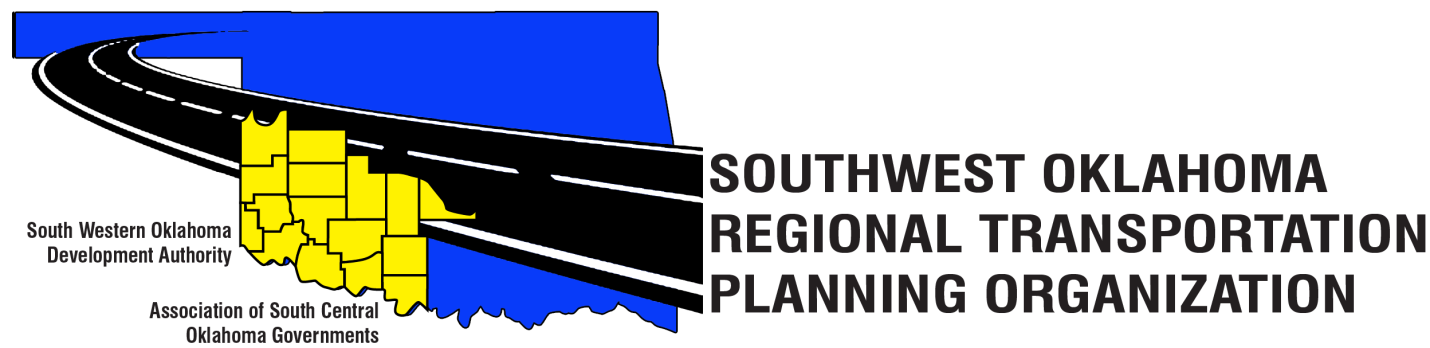 SORTPO Technical CommitteeMeeting AgendaAugust 17, 2017 10:00 a.m.Call to OrderRoll Call – IntroductionsApproval of the minutes for the June 15, 2017 meeting.Discuss and provide comments to the Transportation Policy Board on the following:2040 Greer County Long Range Transportation Plan2040 Harmon County Long Range Transportation Plan2040 Jackson County Long Range Transportation Plan2040 Jefferson County Long Range Transportation Plan2040 Stephens County Long Range Transportation PlanDiscuss and recommend to the SORTPO Policy Board establishing a 30-day public review and comment period (August 28, 2017 – September 26, 2017) to solicit comments on the 2040 Long Range Transportation Plans for the Counties of Greer, Harmon, Jackson, Jefferson, and Stephens).	Discuss and provide comments on the draft FFY 2017-2018 Planning Work Program to the SORTPO Policy Board Discuss and provide recommendation to the SORTPO Policy Board on the Transportation Planning Consultant Request for Proposal.New Business.Reports and Comments. Adjourn.Western Technology CenterAdult Education Bldg,621 Sooner Dr.Burns Flat, OK  73624Red River Technology CenterJDM Business Center, Rm B1133300 W. Bois D’ArcDuncan, OK 73533